Name:  Section:  Date Experiment Completed:  1.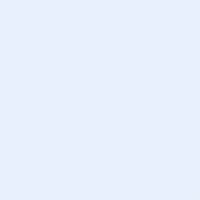 2. Enter the least squares fit equation for your calibration line that is determined using ALL of the data. This equation might not be linear: 3. Enter the least squares fit equation for your calibration line that is determined using only those data which yield a linear fit.4.  Report the concentration of Li (in mg L-1) in your unknown sample:   